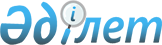 Об организации и финансировании общественных работ в 2015 году
					
			Утративший силу
			
			
		
					Постановление Бескарагайского районного акимата Восточно-Казахстанской области от 13 января 2015 года № 2. Зарегистрировано Департаментом юстиции Восточно-Казахстанской области 26 января 2015 года № 3657. Утратило силу - постановлением Бескарагайского районного акимата Восточно-Казахстанской области от 05 мая 2016 года № 169      Сноска. Утратило силу - постановлением Бескарагайского районного акимата Восточно-Казахстанской области от 05.05.2016 № 169.

      Примечание РЦПИ.

      В тексте документа сохранена пунктуация и орфография оригинала.

      На основании  подпункта 5) статьи 7,  статьи 20 Закона Республики Казахстан от 23 января 2001 года "О занятости населения",  пунктов 6,  7,  8,  18 Правил организации и финансирования общественных работ, утвержденных постановлением Правительства Республики Казахстан от 19 июня 2001 года № 836 "О мерах по реализации Закона Республики Казахстан от 23 января 2001 года "О занятости населения", в целях расширения системы государственных гарантий и для поддержки различных групп населения, испытывающих затруднение в трудоустройстве, акимат Бескарагайского района ПОСТАНОВЛЯЕТ:

      1. Организовать общественные работы в 2015 году.

      2. Утвердить прилагаемый  перечень организаций, в которых будут проводиться общественные работы в 2015 году, виды, объемы, источники финансирования и конкретные условия общественных работ.

      3. Размер оплаты труда участников общественных работ из средств местного бюджета утвердить в размере не менее  1 минимальной заработной платы, установленной на 2015 год.

      4. Контроль за исполнением данного постановления возложить на заместителя акима Бескарагайского района Рахметуллина Е. Е.

      5. Настоящее постановление вводится в действие по истечении десяти календарных дней после дня его первого официального опубликования.

 Перечень организаций, в которых будут проводиться общественные
работы в 2015 году, виды, объемы, источники финансирования и
конкретные условия общественных работ      

      Конкретные условия общественных работ:

      Продолжительность рабочей недели составляет 5 дней с двумя выходными, восьми часовой рабочий день, обеденный перерыв 1 час 30 минут;  оплата труда, пенсионные и социальные  отчисления, компенсация за неиспользованный трудовой отпуск регулируются в соответствии с  законодательством Республики Казахстан на основании  трудового договора, осуществляется за фактически отработанное время, отраженное в табеле учета рабочего времени в зависимости от количества, качества, сложности выполняемой работы путем перечисления на лицевые счета безработных;  инструктаж по охране труда и технике безопасности, обеспечение специальной одеждой, инструментом и оборудованием,  выплата социального пособия по временной нетрудоспособности, возмещение вреда, причиненного увечьем или иным повреждением здоровья, производятся работодателем в соответствии с  законодательством Республики Казахстан. Условия общественных работ для отдельных категорий работников ( женщины и другие лица с семейными обязанностями,  инвалиды,  лица, не достигшие восемнадцатилетнего возраста) определяются с учетом особенностей условий труда соответствующей категории и предусматриваются трудовыми договорами, заключаемыми между работниками и работодателями в соответствии с трудовым  законодательством Республики Казахстан.


					© 2012. РГП на ПХВ «Институт законодательства и правовой информации Республики Казахстан» Министерства юстиции Республики Казахстан
				
      Аким района 

Н. Сыдыков
Приложение к постановлению 
акимата Бескарагайского района 
от "13" января 2015 года № 2№

п/п

Наименования организаций

Виды общественных работ

Объем выполняемых работ

Спрос (заявленная потребность)

Предложение (утверждено)

Источник финансирования (бюджет)

1

2

3

4

5

6

7

1

Государственное учреждение "Аппарат акима Бескарагайского района Восточно-Казахстанской области"

Помощь в работе с архивными и текущими документами; доставка корреспонденции;

уборка территории

60 документов ежедневно;

40 документов ежедневно;

1200 квадратных метров ежедневно

6

6

Бюджет Бескарагайского района

2

Государственное учреждение "Аппарат акима Бескарагайского сельского округа Бескарагайского района Восточно-Казахстанской области"

Участие в опросах по уточнению похозяйственных книг, помощь в работе с архивными и текущими документами;

помощь в уборке территории;

работы по ремонту и обслуживанию помещений, сезонно-отопительные работы

25 документов ежедневно;

30 гектаров ежемесячно;

600 квадратных метров ежемесячно

40

40

Бюджет Бескарагайского района

3

Государственное учреждение "Аппарат акима Баскольского сельского округа Бескарагайского района Восточно-Казахстанской области"

Участие в опросах по уточнению похозяйственных книг, помощь в работе с архивными и текущими документами;

помощь в уборке территории;

работы по ремонту и обслуживанию помещений, сезонно-отопительные работы;

помощь в организации мероприятий культурного назначения

25 документов ежедневно;

30 гектаров ежемесячно;

300 квадратных метров ежемесячно;

2 мероприятия ежеквартально

30

30

Бюджет Бескарагайского района

4

Государственное учреждение "Аппарат акима Бегенского сельского округа Бескарагайского района Восточно-Казахстанской области"

Участие в опросах по уточнению похозяйственных книг, помощь в работе с архивными и текущими документами;

помощь в уборке территории;

работы по ремонту и обслуживанию помещений, сезонно-отопительные работы;

помощь в организации мероприятий культурного назначения

25 документов ежедневно;

30 гектаров ежемесячно;

100 квадратных метров ежемесячно;

2 мероприятия ежеквартально

31

31

Бюджет Бескарагайского района

5

Государственное учреждение "Аппарат акима Глуховского сельского округа Бескарагайского района Восточно-Казахстанской области"

Участие в опросах по уточнению похозяйственных книг, помощь в работе с архивными и текущими документами;

помощь в уборке территории;

работы по ремонту и обслуживанию помещений, сезонно-отопительные работы;

помощь в организации мероприятий культурного назначения

25 документов ежедневно;

20 гектаров ежемесячно;

200 квадратных метров ежемесячно;

3 мероприятия ежеквартально

17

17

Бюджет Бескарагайского района

6

Государственное учреждение "Аппарат акима Долонского сельского округа Бескарагайского района Восточно-Казахстанской области"

Участие в опросах по уточнению похозяйственных книг, помощь в работе с архивными и текущими документами;

помощь в уборке территории; работы по ремонту и обслуживанию помещений, сезонно-отопительные работы;

помощь в организации мероприятий культурного назначения

25 документов ежедневно;

30 гектаров ежемесячно;

200 квадратных метров ежемесячно;

2 мероприятия ежеквартально

12

12

Бюджет Бескарагайского района

7

Государственное учреждение "Аппарат акима Канонерского сельского округа Бескарагайского района Восточно-Казахстанской области"

Участие в опросах по уточнению похозяйственных книг, помощь в работе с архивными и текущими документами;

помощь в уборке территории; работы по ремонту и обслуживанию помещений, сезонно-отопительные работы;

помощь в организации

мероприятий культурного назначения

25 документов ежедневно;

30 гектаров ежемесячно;

150 квадратных метров ежемесячно;

1 мероприятие ежеквартально

11

11

Бюджет Бескарагайского района

8

Государственное учреждение "Аппарат акима М-Владимирского сельского округа Бескарагайского района Восточно-Казахстанской области"

Участие в опросах по уточнению похозяйственных книг, помощь в работе с архивными и текущими документами;

помощь в уборке территории; работы по ремонту и обслуживанию помещений, сезонно-отопительные работы;

помощь в организации

мероприятий культурного назначения

25 документов ежедневно;

30 гектаров ежемесячно;

100 квадратных метров ежемесячно;

1 мероприятие ежеквартально

10

10

Бюджет Бескарагайского района

9

Государственное учреждение "Аппарат акима Карабасского сельского округа Бескарагайского района Восточно-Казахстанской области"

Участие в опросах по уточнению похозяйственных книг, помощь в работе с архивными и текущими документами;

помощь в уборке территории; работы по ремонту и обслуживанию помещений, сезонно-отопительные работы;

помощь в организации

мероприятий культурного назначения

25 документов ежедневно;

30 гектаров ежемесячно;

100 квадратных метров ежемесячно;

2 мероприятия ежеквартально

12

12

Бюджет Бескарагайского района

10

Государственное учреждение "Аппарат акима Жетижарского сельского округа Бескарагайского района Восточно-Казахстанской области"

Участие в опросах по уточнению похозяйственных книг, помощь в работе с архивными и текущими документами;

помощь в уборке территории; работы по ремонту и обслуживанию помещений, сезонно-отопительные работы;

помощь в организации

мероприятий культурного назначения

25 документов ежедневно;

30 гектаров ежемесячно;

50 квадратных метров ежемесячно;

1 мероприятие ежеквартально

7

7

Бюджет Бескарагайского района

11

Государственное учреждение "Аппарат акима Ерназарского сельского округа Бескарагайского района Восточно-Казахстанской области"

Участие в опросах по уточнению похозяйственных книг, помощь в работе с архивными и текущими документами;

помощь в уборке территории; работы по ремонту и обслуживанию помещений, сезонно-отопительные работы;

помощь в организации

мероприятий культурного назначения

25 документов ежедневно;

30 гектаров ежемесячно;

100 квадратных метров ежемесячно;

1 мероприятие ежеквартально

12

12

Бюджет Бескарагайского района

12

Государственное учреждение "Отдел занятости и социальных программ Бескарагайского района Восточно-Казахстанской области"

Помощь в работе с архивными и текущими документами;

доставка корреспонденции;

помощь в обследовании материально-бытовых условий получателей социальных пособий;

помощь в формировании данных получателей социальных пособий;

уборка территории и помещений

1000 документов ежемесячно;

40 документов ежедневно;

500 посещений ежемесячно;

1000 дел ежемесячно;

100 квадратных метров ежедневно

4

4

Бюджет Бескарагайского района

13

Государственное учреждение "Отдел финансов Бескарагайского района Восточно-Казахстанской области"

Помощь в работе с архивными документами;

доставка корреспонденции

25 документов ежедневно;

30 документов ежедневно

1

1

Бюджет Бескарагайского района

14

Государственное учреждение "Отдел внутренних дел Бескарагайского района"

(по согласованию)

Помощь в работе с архивными и текущими документами, картотекой, доставка корреспонденции;

уборка территории

40 документов ежедневно;

1000 квадратных метров ежемесячно

10

10

Бюджет Бескарагайского района

15

Государственное учреждение "Отдел образования, физической культуры и спорта Бескарагайского район Восточно-Казахстанской области"

Помощь в работе с архивными и текущими документами, доставка корреспонденции

15 документов ежедневно

2

2

Бюджет Бескарагайского района

16

Государственное учреждение "Отдел по делам обороны Бескарагайского района"

(по согласованию)

Помощь в работе по оформлению дел призывников; помощь в работе с архивными и текущими документами;

доставка корреспонденции, повесток призывникам

100 дел ежемесячно;

20 документов ежедневно;

20 повесток ежемесячно

3

3

Бюджет Бескарагайского района

17

Республиканское государственное учреждение "Управление государственных доходов по Бескарагайскому району Департамента государственных доходов по Восточно-Казахстанской области Министерство финансов Республики Казахстан"

(по согласованию)

Помощь в работе с архивными и текущими документами; доставка корреспонденции

20 документов ежедневно;

более 1000 писем ежемесячно

2

2

Бюджет Бескарагайского района

18

Государственное учреждение "Отдел земельных отношений Бескарагайского района Восточно-Казахстанской области"

Помощь в работе с архивными и текущими документами, доставка корреспонденции;

уборка помещений

30 документов ежедневно;

80 квадратных метров ежедневно

1

1

Бюджет Бескарагайского района

19

Государственное учреждение "Отдел строительства, архитектуры и градостроительства и Бескарагайского района Восточно-Казахстанской области"

Помощь в работе с архивными и текущими документами;

доставка корреспонденции

30 документов ежедневно;

40 писем ежедневно

1

1

Бюджет Бескарагайского района

20

Государственное учреждение "Управление юстиции Бескарагайского района Департамента юстиции Восточно-Казахстанской области Министерства юстиции Республики Казахстан"

(по согласованию)

Помощь в работе с архивными и текущими документами, доставка корреспонденции

500 документов ежемесячно

2

2

Бюджет Бескарагайского района

21

Государственное учреждение "Отдел жилищно-коммунального хозяйства, пассажирского транспорта и автомобильных дорог Бескарагайского района Восточно-Казахстанской области"

Помощь в работе с архивными и текущими документами, доставка корреспонденции

30 документов ежедневно

2

2

Бюджет Бескарагайского района

22

Государственное учреждение "Отдел внутренней политики, культуры и развития языков Бескарагайского района Восточно-Казахстанской области"

Помощь в проведении культурно-массовых районных мероприятий;

помощь в работе с текущими документами

35 мероприятий в год;

15 документов ежемесячно

5

5

Бюджет Бескарагайского района

23

Государственное учреждение "Прокуратура Бескарагайского района Восточно-Казахстанской области"

(по согласованию)

Работа с архивными документами; уборка территории, ремонт помещения

15 документов ежедневно;

500 квадратных метров ежемесячно

4

6

4

6

Бюджет Бескарагайского района

24

Государственное учреждение "Центральная библиотека Бескарагайского района"

Помощь в работе по обслуживанию читателей; подшивка газет и журналов

20 человек ежеквартально;

30 наименований ежедневно

1

1

Бюджет Бескарагайского района

25

Филиал "Бескарагайский территориальный отдел по исполнению судебных актов Департамента юстиции Восточно-Казахстанской области Министерства юстиции Республики Казахстан"

(по согласованию)

Помощь в работе с архивными и текущими документами

20 документов ежедневно

2

2

Бюджет Бескарагайского района

26

Директор комунального государственного учреждения "Государственный архив Бескарагайского района" Управление архивов и документаций Восточно-Казахстанской области

(по согласованию)

Помощь в работе с архивными документами

150 дел ежемесячно

4

4

Бюджет Бескарагайского района

27

Бескарагайское районное отделение государственного казенного предприятия "Государственный центр по выплате пенсий"

(по согласованию)

Помощь в работе с архивными и текущими документами,

доставка корреспонденции

200 документов ежемесячно

2

2

Бюджет Бескарагайского района

28

Государственное учреждение "Отдел предпринимательства Бескарагайского района Восточно-Казахстанской области"

Помощь в работе с архивными и текущими документами;

доставка корреспонденции

25 документов ежедневно;

30 документов ежедневно

2

2

Бюджет Бескарагайского района

29

Государственное учреждение "Отдел по чрезвычайным ситуациям Бескарагайского района Восточно-Казахстанской области"

(по согласованию)

Помощь в работе с архивными и текущими документами;

доставка корреспонденции;

уборка территорий и помещений

100 дел ежемесячно;

6 документов ежедневно;

140 квадратных метров ежедневно

2

2

Бюджет Бескарагайского района

30

Государственное учреждение Бескарагайская районная территориальная инспекция комитета государственной инспекции в агропромышленном комплексе Министерства сельского хозяйства Республики Казахстан

(по согласованию)

Помощь в работе с архивными и текущими документами

20 документов ежедневно

2

2

Бюджет Бескарагайского района

31

Коммунальное государственное казенное предприятие на праве хозяйственного ведения "Бескарагайская центральная районная больница"

(по согласованию)

Помощь в работе с архивными и текущими документами, картотекой, помощь в обработке статистических данных

400 документов ежемесячно

3

3

Бюджет Бескарагайского района

32

Бескарагайский районный суд Восточно-Казахстанской области

(по согласованию)

Помощь в работе с архивными и текущими документами;

доставка корреспонденции, повесток.

140 документов ежемесячно;

5-10 документов ежедневно.

3

3

Бюджет Бескарагайского района

33

Республиканское государственное казенное предприятие "Центр по недвижимости по Восточно-Казахстанской области" Комитета регистрационной службы и оказания правовой помощи Министерства Юстиции Республики Казахстан

(по согласованию)

Помощь в работе с архивными и текущими документами, картотекой, помощь в обработке статистических данных

260 документов ежемесячно

2

2

Бюджет Бескарагайского района

34

Государственное учреждение "Отдел сельского хозяйства и ветеринарии Бескарагайского района Восточно-Казахстанской области"

Помощь в работе с архивными и текущими документами,

оказание помощи в обработке и подшивки документов

60 документов ежемесячно

1

1

Бюджет Бескарагайского района

35

Бескарагайское районное отделение земельного кадастра Восточного-Казахстанского филиала Республиканского Государственного Предприятия "Научно-производственного центра земельного кадастра"

(по согласованию)

Помощь в обработке и подшивки землеустроительных документов

50 документов ежедневно

1

1

Бюджет Бескарагайского района

36

Государственное учреждение "Отдел экономики и бюджетного планирования Бескарагайского района Восточно-Казахстанской области"

Помощь в работе с архивными и текущими документами;

доставка корреспонденции

25 документов ежедневно;

30 документов ежедневно

2

2

Бюджет Бескарагайского района

37

Государственное учреждение "Департамент статистики Восточно-Казахстанской области Управление статистики Бескарагайского района"

(по согласованию)

Помощь в обработке и подшивки статистических документов

50 документов ежедневно

2

2

Бюджет Бескарагайского района

38

итого

260

260

